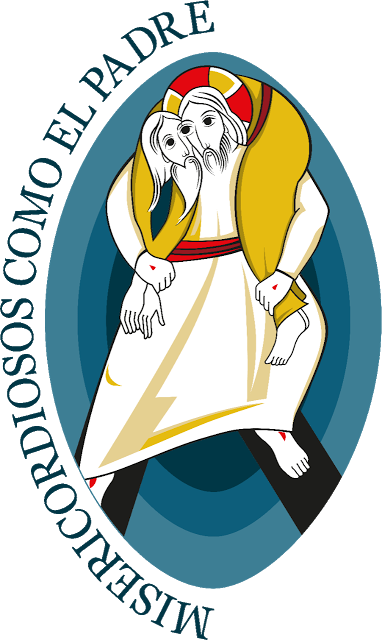 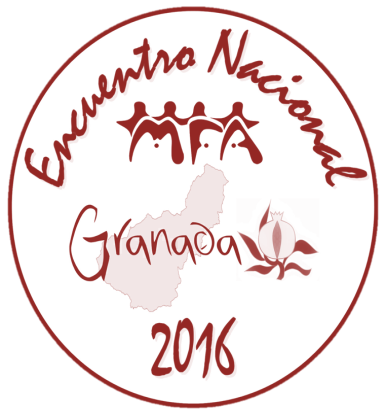   Granada, 02 de Octubre 2016				Hola familia, que ganas de veros, ¡ya falta poquito! y necesitamos vuestra colaboración para completar la preparación del Encuentro.A continuación os indicamos una serie de  puntos donde se reflejan las cositas que tenemos pendientes por resolver,  y que sin vuestra colaboración no podemos continuar en la organización del Encuentro:COMPLETAR PAGO DEL ENCUENTRO:Os enviamos dos documentos, uno la tabla Excel Registro de Asistentes con vuestras confirmaciones y los importes pendientes por abonar, y junto a ésta, enviamos de nuevo la carta que contiene los datos bancarios y el protocolo a seguir en la transferencia. Es imprescindible que realicéis los pagos antes del 11 de Octubre, para poder seguir avanzando.REVISAR Y COMPLETAR LA TABLA  EXCEL DE  REGISTRO DE ASISTENCIA Al igual que en la primera reserva, necesitamos que nos reenviéis la tabla Excel cumplimentando la última columna de ingreso final realizado. Revisad perfectamente toda la información que contiene la tabla y completarla, ya que una eficaz planificación logística depende de que la información de la tabla sea correcta y precisa. Os recuerdo varios aspectos a revisar:Campo medio de transporte de llegada y salida: Necesitamos que anotéis con claridad el medio de transporte en el que os desplazáis a Granada, el lugar exacto de desembarque y la hora de llegada. También necesitamos la misma información de la vuelta a vuestros lugares de origen, ya que en el caso de los que voláis tenemos que planificar la logística del domingo y facilitaros las cosas.Tipo de habitaciones: No se os olvide anotar si necesitáis cuna de viaje. Alimentación especial y alergias alimentarias: Es importante señalarlo para poder planificarlo con el Hotel.FESTIVAL: En el mismo correo que nos enviéis, junto a la tabla Excel y junto a la transferencia escaneada, necesitamos que escribáis el Título de vuestra actuación en el festival y con pinceladas qué tipo de actuación realizaréis. Necesitamos una mínima información para planificar la organización del festival.LITURGIA:Necesitamos que a la mayor brevedad posible nos enviéis la liturgia que habéis preparado. También necesitamos que enviéis los cantos que habéis seleccionado para dicha liturgia.  Si puede ser que la mandéis la semana que viene os lo agradeceríamos, ya que tenemos  que unificar mucha información.VIITA A LA ALHAMBRAOs enviamos un documento que contiene unas normas genéricas que nos exigen cumplir en la visita al monumento. Es imprescindible que los coordinadores enviéis estas normas a cada miembro de vuestro grupo asistente al Encuentro, al objeto de que se preparen correctamente para dicha visita. El Patronato que gestiona dicho monumento es muy exigente en el cumplimiento de su normativa.Os recuerdo las direcciones de correo a las que tenéis que remitir la información solicitada: Hermana Maria Jesús mariajesusrp@gmail.com  con copia a las siguientes personas: (en el asunto indicáis grupo MFA de pertenencia y nombre del coordinador).Sara de la Rosa: saradelarosa@grupobeiro.es Javier Chesco:  chescolorincolorado2@yahoo.es Fernando Salvestrini: fsalvest@hotmail.com Juan José Ocaña: jjocana@grupobeiro.es “Trabajemos por Dios con fe y entusiasmo y conseguiremos el éxito deseado.” (Madre Alberta)